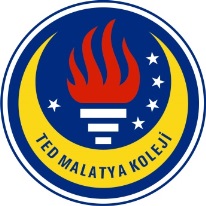 TED MALATYA KOLEJİ2017-2018 Eğitim & Öğretim Yılı Kasım Ayı                                                               30.11.2017İngilizce Günlüğümüz                                      Sayın Velimiz,6. Sınıf öğrencilerimiz 2017-2018 Eğitim ve Öğretim yılının Kasım ayı içerisinde İngilizce derslerinde: 3. Ünite ‘’Your Virtual Self’’ (Impact 2) 2. Ünite‘’In my free time’’ (Compact Key for Schools)3.Ünite‘’Eating in,eating out’’ (Compact Key for Schools)2. Ünite’’Yummy Breakfast’’ (Ortaokul İngilizce Ders Kitabı 6) kapsamında;Kelime olarak;Virtual,self,anthropologist,machine,digital,technology,tools,abilities,improve,communicate,information,instant,social media,location,constant access,extend,interfere,rely on,take over,private,stranger,share,username,password,security,hacks,theft,identity,demand,edge,focus,interrupt,calm down,calm technology,play an instrument,collect things,sleep in a tent,be terrible at,prefer,be brilliant at,be bad at,be interested in,cooker,bookshelf,cupboard,mirror,fridge,lamp,shelf,sofa,shower,how much?,how many?,yummy,meat,juice,jam,onions,rice,advertisement,cereal,bagel,sausage,blueberry,pancake,butter,croissant,muffin,olives,omelette,canteenkelimeleri kitaptaki  okuma parçaları  doğrultusunda  örnek cümlelerle açıklanmıştır.DilBilgisi olarak;  ‘’Modals:should,don’t have to,shouldn’t,must,have to,might,can,may,can’t,may not’’, ‘’Do you like…?/Would you like…?’’,’’Pronouns’’,’’There is/are,a/an,some & any’’,’’How much/many?’’, ‘’a lot,a little,a few’’,’’(don’t) have to ‘’,’’Expressing likes/dislikes’’,’’Describing what people do regularly’’,’’Making simple inquiries’’,’’yapıları öğrencilere gösterilmiştir. Okuma Becerisi olarak;  Ünitelere ilişkin okuma parçaları dinleme etkinliğiyle beraber eş zamanlı okundu. Dinleme Becerisi olarak; Impact 2 ve Compact Key for Schools  kitaplarının  ünitelerinin dinleme etkinlikleri yapılmıştır.Video olarak; Ünitelere ilişkin yeni yapı ve kelimelerin uygulandığı videolar izlenmiştir.  Yazma Becerisi olarak; Fikirsel ve hakikatlere dayalı makaleler işlenip paragraf ve parçalarda yerleri tespit edilerek alıştırmaları yapıldı. Üniteye ilişkin workbookta  yazma aktiviteleri yapılmıştır.Ödevlendirme ve Proje;  Impact 2 Workbooktan ve Compact Key for Schools kitabından ünitelere ilişkin egzersizler ödev olarak verilmiştir. Sınıf içinde bireysel olarak tartışılarak cevaplar kontrol edilmiştir.Yeni kelimelere ilişkin ev ödevi olarak sözlükten araştırma yapılıp örnek cümleler yazılması istendi. İlgi alanlarına göre öğrenciler kendi cümleleriyle sunum ilkeleri doğrultusunda sınıf içinde powerpoint sunum gerçekleştirdiler.Raz-Plus online internet aktiviteleri haftalık ödev olarak verilmiştir.Öğrencilerin telafuzlarına ait ses kayıtları değerlendirilip dönütte bulunulmuştur. Not: 2. İngilizce Yazılı Sınavı gerçekleştirilmiştir.Konuşma Dersi; Öğrencilerimiz Kasım ayında İngilizce konuşma dersleri kapsamında çeşitli konular önderliğinde dialog oluşturabilme etkinlikleri yapmışlardır. Bu konular Impact 2 ve Compact Key for Schools kitaplarımızda Üniteler kapsamında uygulandı:-Karşımızdakini anlayıp anlamadığımızı kontrol etme ve karşı tarafın da uygun şekilde geri bildirimde bulunması adına soru kalıpları işlendi.Do you mean that cars will drive themselves in the future?That’s right.There are already self-driving cars on the road!So,you’re saying that mobile phones will replace computers?Not quite,but we’ll be able to do even more on our phones.Do you actually believe that we won’t need to write by hand?That’s exactly what I mean.No one will need pencil and paper in the future.Öğrenciler her hafta gurupça  bilgi yarışmaları,dramalar ve tartışmalar gerçekleştirerek  ünitelere ait konuları pekiştirmişlerdir.   İNGİLİZCE ZÜMRESİ 